Prześcieradła dla każdegoSypialnia to ważne pomieszczenie w mieszkaniu, ponieważ to właśnie tam człowiek odpoczywa. Pościele i <b>prześcieradła</b> do ważny element sypialni.Prześcieradła - ważny element w sypialniŁóżko to miejsce, w którym człowiek odpoczywa po całym dniu ciężkiej pracy. Warto dobrać pościel oraz prześcieradła do całego wnętrza. Kolor oraz rodzaj jest bardzo istotny. Warto zastanowić się nad tym faktem, aby wszystko ze sobą współgrało.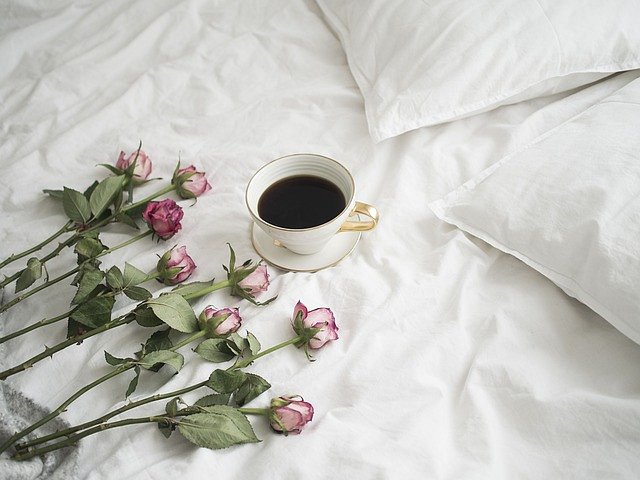 Jakie prześcieradła wybrać?Wszystko zależy od tego jakie preferencje mają dane osoby. Jedni luba prześcieradła standardowe, z kolei inni preferują te na gumce. Te drugie są zdecydowanie bardziej wygodne, ponieważ zostają zawsze na swoim miejscu. Z drugiej strony jeśli łóżko jest codziennie składane, warto zakupić prześcieradło tradycyjne, ponieważ jest o wiele bardziej funkcjonalne. Prześcieradło należy dobrać do wielkości łóżka. Powinno ono pasować do pościeli.Na co zwrócić uwagę?W sklepie dostępne są prześcieradła w różnej game kolorów - warto dobrać je do koloru pościeli. Dodatkowo, należy wybrać odpowiedni rozmiar. Prześcieradło może być wykonane z tkaniny frotte oraz jerseyu. Warto poznać cechy obu i na tej podstawie wybrać najbardziej odpowiednie dla siebie. Tkaniny frotte są trochę grubsze, ich materiał składa się z dwóch osnów, które mają zróżnicowane właściwości. Tkaniny te są bardziej wytrzymałe, a zarazem elastyczne. Prześcieradło z jerseyu jest miękkie i delikatne.